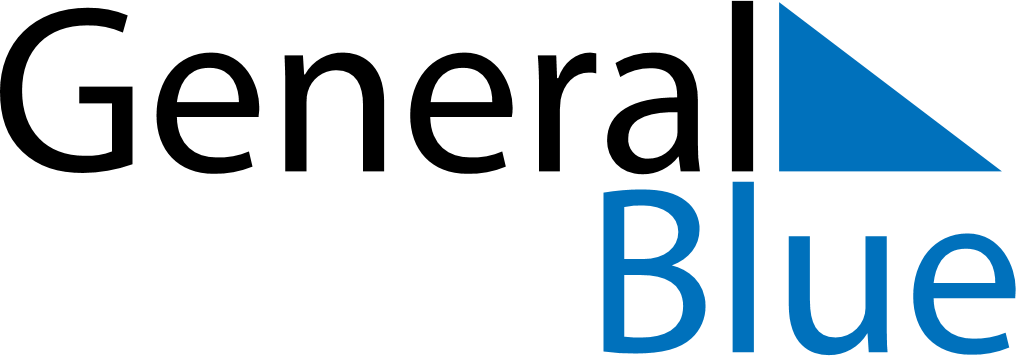 Weekly CalendarAugust 24, 2020 - August 30, 2020Weekly CalendarAugust 24, 2020 - August 30, 2020Weekly CalendarAugust 24, 2020 - August 30, 2020Weekly CalendarAugust 24, 2020 - August 30, 2020Weekly CalendarAugust 24, 2020 - August 30, 2020Weekly CalendarAugust 24, 2020 - August 30, 2020Weekly CalendarAugust 24, 2020 - August 30, 2020MondayAug 24MondayAug 24TuesdayAug 25WednesdayAug 26ThursdayAug 27FridayAug 28SaturdayAug 29SundayAug 30AMPM